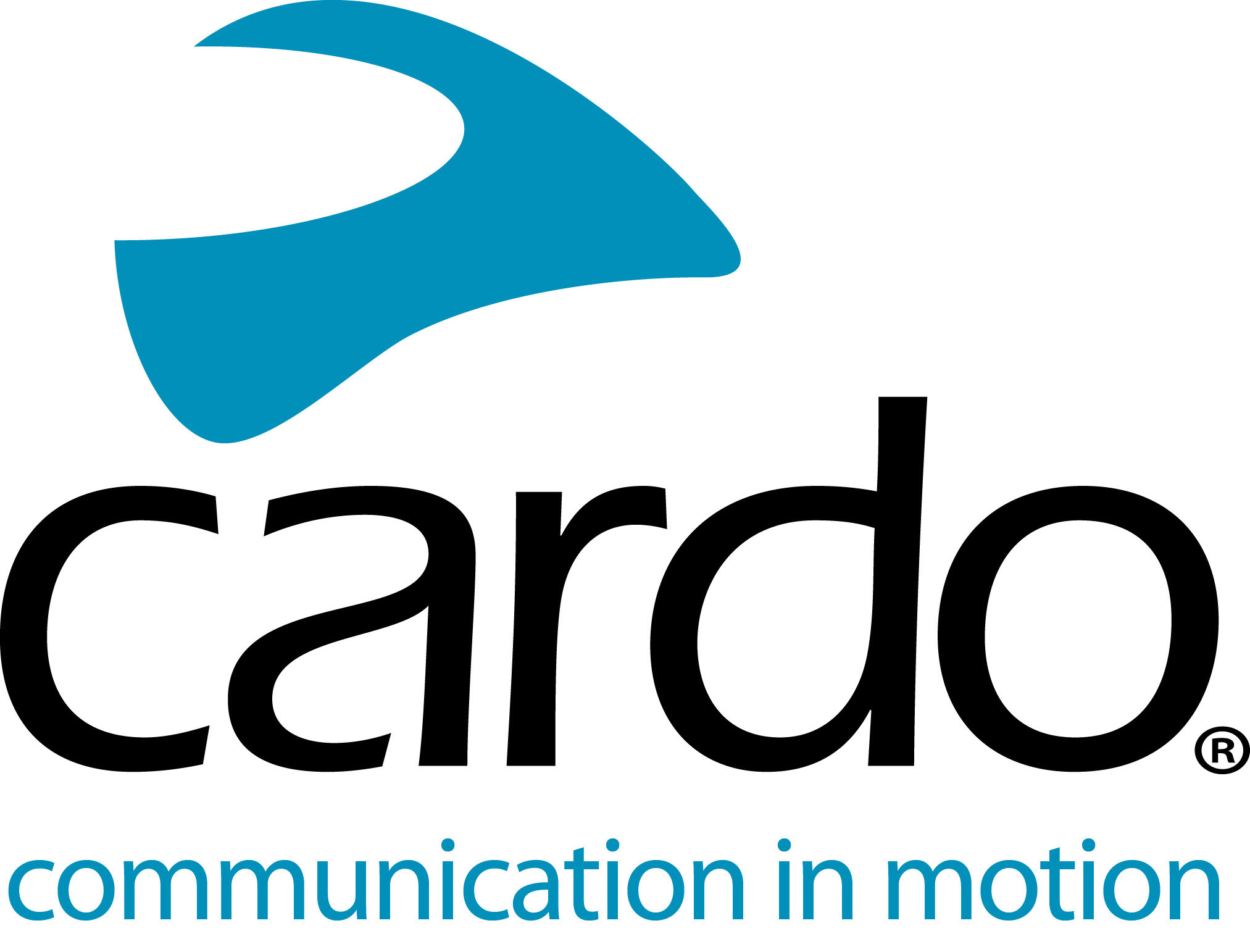 CAMPANHA DE PRIMAVERA DA CARDOPREPAREM-SE PARA OS MELHORES DESCONTOS DA TEMPORADA.A Cardo Systems preparou descontos irrecusáveis numa variedade de produtos da sua extensa gama de intercomunicadores, como parte da sua campanha de arranque da época de motociclismo.De 1 a 11 de Abril podem aproveitar esta oportunidade para oferecer um presente a alguém especial, ou enriquecer o vosso próprio equipamento com algo novo, existindo muitas alternativas nesta promoção.A edição especial Packtalk Black combina uma exclusiva decoração em preto com o inconfundível som JBL e está equipada com os auscultadores JBL de 45mm. Possuindo o comprovado sistema de conectividade DMC (Dynamic Mesh Communication), esta unidade à prova de água possui três anos de garantia e tem um desconto de 20% sobre o PVPR.O Freecom4+ possui uma série de atributos de excelência da gama Packtalk, mas integrados num sistema Bluetooth mais acessível. A unidade é à prova de água e permite ter até três utilizadores conectados em simultâneo, possuindo comando por voz natural, som JBL e alcance de até 1,2 Km. A oferta está disponível nas embalagens de apenas uma unidade, com um desconto de 20% sobre o PVPR.Os auscultadores de 45 mm elevam a qualidade do som para outro patamar. O kit de acessórios combina este hardware especificamente desenvolvido com o software da JBL para uma experiência áudio sem paralelo. Compatível especialmente com os sistemas Packtalk e Freecom, também podem ser utilizados com outros sistemas de comunicação, desde que possuam jack de 3,5 mm e um amplificador que suporte altifalantes com 80 ohms de impedância. O desconto de campanha é de 25%.Quer pretendam adaptar o vosso sistema Cardo a um novo capacete, utilizar um segundo capacete com a mesma unidade ou dar uma limpeza de primavera ao vosso capacete, o kit de ‘refrescamento’ tem tudo o que necessita, incluindo painéis de velcro, esponjas para o microfone, almofadas adesivas, almofadas de limpeza, para além de esponjas dos auscultadores e autocolantes, tudo isto com um desconto de 30% sobre o PVPR.Desde que lançou em 2004 o pioneiro sistema ‘Scala Rider’ com tecnologia Bluetooth, a Cardo Systems tornou-se um líder mundial em sistemas de comunicação sem fios desenvolvidos especificamente para motociclistas. Nesta jornada de 15 anos, a Cardo lançou inúmeras tecnologias inovadoras, como o primeiro comunicador de condutor para condutor, a primeira plataforma de partilha de música, o primeiro sistema de comunicação em rede e a primeira operação de comandos por voz natural com acesso direto a ‘Hey Siri’ e ‘Ok Google’.Com esta combinação de inovação constante e comprovada experiência no setor, a Cardo oferece a todos os seus clientes um produto em que podem confiar totalmente.A completa gama de intercomunicadores da Cardo Systems é à prova de água e pode ser controlada através da app gratuita Cardo Connect, significando que os utilizadores podem criar grupos entre si, gerir as suas estações de rádio favoritas, configurar as chamadas do telefone, controlar os ajustes, o volume e ver a carga da bateria num instante.Visitem o vosso revendedor autorizado para saberem mais detalhes desta campanha. Só num revendedor autorizado terão um aconselhamento adequado, acesso a assistência técnica especializada, disponibilidade de peças de reposição ou acessórios originais, e garantia do fabricante. Juntem-se à conversa no Facebook na #CardoFam, no Twitter, no Instagram e no canal de Youtube da Cardo Systems.Sobre a Cardo:A Cardo Systems é especialista no desenho, desenvolvimento, produção e comercialização de sistemas sem fios de comunicação e entretenimento para motociclistas. Desde a sua criação em 2004, a Cardo foi pioneira na maioria das inovações para sistemas de comunicação Bluetooth destinados a motociclistas. Os produtos da empresa, disponíveis em mais de 100 países, são líderes no segmento de sistemas de comunicação na indústria das duas rodas.